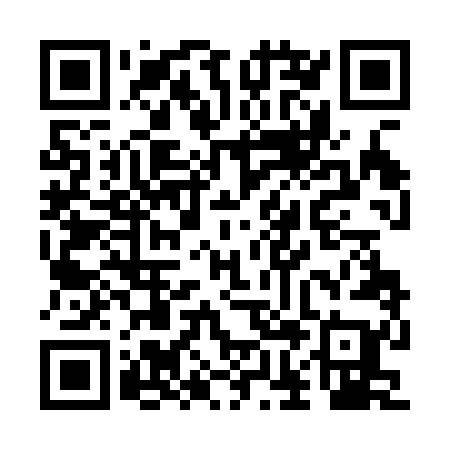 Ramadan times for Korczew, PolandMon 11 Mar 2024 - Wed 10 Apr 2024High Latitude Method: Angle Based RulePrayer Calculation Method: Muslim World LeagueAsar Calculation Method: HanafiPrayer times provided by https://www.salahtimes.comDateDayFajrSuhurSunriseDhuhrAsrIftarMaghribIsha11Mon3:593:595:5211:393:315:285:287:1512Tue3:563:565:5011:393:325:295:297:1713Wed3:543:545:4811:393:345:315:317:1914Thu3:513:515:4511:393:355:335:337:2115Fri3:483:485:4311:383:375:355:357:2216Sat3:463:465:4111:383:385:365:367:2417Sun3:433:435:3811:383:405:385:387:2618Mon3:413:415:3611:373:415:405:407:2819Tue3:383:385:3411:373:435:425:427:3020Wed3:353:355:3111:373:445:435:437:3321Thu3:333:335:2911:373:455:455:457:3522Fri3:303:305:2711:363:475:475:477:3723Sat3:273:275:2411:363:485:495:497:3924Sun3:243:245:2211:363:495:505:507:4125Mon3:223:225:2011:353:515:525:527:4326Tue3:193:195:1711:353:525:545:547:4527Wed3:163:165:1511:353:535:565:567:4728Thu3:133:135:1311:343:555:575:577:4929Fri3:103:105:1011:343:565:595:597:5230Sat3:083:085:0811:343:576:016:017:5431Sun4:054:056:0612:344:597:037:038:561Mon4:024:026:0312:335:007:047:048:582Tue3:593:596:0112:335:017:067:069:013Wed3:563:565:5912:335:037:087:089:034Thu3:533:535:5612:325:047:107:109:055Fri3:503:505:5412:325:057:117:119:086Sat3:473:475:5212:325:067:137:139:107Sun3:443:445:4912:325:077:157:159:128Mon3:413:415:4712:315:097:167:169:159Tue3:383:385:4512:315:107:187:189:1710Wed3:353:355:4312:315:117:207:209:20